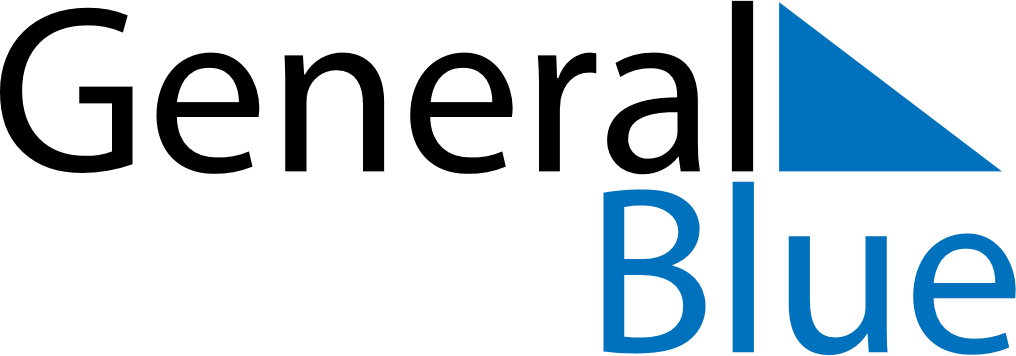 2018 – Q2Cyprus  2018 – Q2Cyprus  2018 – Q2Cyprus  2018 – Q2Cyprus  2018 – Q2Cyprus  AprilAprilAprilAprilAprilAprilAprilSundayMondayTuesdayWednesdayThursdayFridaySaturday123456789101112131415161718192021222324252627282930MayMayMayMayMayMayMaySundayMondayTuesdayWednesdayThursdayFridaySaturday12345678910111213141516171819202122232425262728293031JuneJuneJuneJuneJuneJuneJuneSundayMondayTuesdayWednesdayThursdayFridaySaturday123456789101112131415161718192021222324252627282930Apr 1: Cyprus National DayApr 6: Good FridayApr 8: Easter SundayApr 9: Easter MondayMay 1: Labour DayMay 13: Mother’s DayMay 27: Pentecost